ΘΕΜΑ: «Τοποθέτηση Υπευθύνου Σχολικού Επαγγελματικού Προσανατολισμού Δ.Ε. Άρτας».Η  Διευθύντρια  Δευτεροβάθμιας Εκπαίδευσης Ν. ΆρταςΈχοντας υπόψη: τις διατάξεις της παρ. 2 του άρθρου 20, των παρ. 1 και 2 του άρθρου 27 και του άρθρου 29 του Ν. 4823/2021 (ΦΕΚ τ. Α' 136/ 03-08-2021) με θέμα: «Αναβάθμιση του σχολείου, ενδυνάμωση των εκπαιδευτικών και άλλες διατάξεις»,τις διατάξεις της αρ. 170405/ΓΓ1/ 28-12-2021 (ΦΕΚ τ. Β' 6273/28-12-2021) Υπουργικής Απόφασης του Υ.ΠΑΙ.Θ, με θέμα: «Καθορισμός των ειδικότερων καθηκόντων και αρμοδιοτήτων των Διευθυντών Εκπαίδευσης»,την υπ’ αριθμ. Φ.353.1/24/105877/Ε3/13-08-2020 (ΑΔΑ: 6ΧΓΠ46ΜΤΛΗ-0ΓΡ) Υπουργική Απόφαση του Υ.ΠΑΙ.Θ., με θέμα «Τοποθέτηση προσωρινών Διευθυντών Πρωτοβάθμιας και Δευτεροβάθμιας Εκπαίδευσης»,την υπ’ αριθμ. πρωτ. Φ11/12216/Δ7/4-2-2022 εγκύκλιο του Υ.ΠΑΙ.Θ. με θέμα: « Α. «Έναρξη διαδικασίας επιλογής και τοποθέτησης των μελών των Παιδαγωγικών Ομάδων (Π.Ο.)των Κ.Ε.ΠΕ.Α. κατά το σχολικό έτος 2021-2022» &Β. «Έναρξη διαδικασίας επιλογής των Υπευθύνων Σχολικού Επαγγελματικού Προσανατολισμού κατά το σχολικό έτος 2021-2022»,την ανάγκη πλήρωσης της θέσης του/της Υπευθύνου Σχολικού Επαγγελματικού Προσανατολισμού της Διεύθυνσης Δευτεροβάθμιας Εκπαίδευσης Άρτας, κατά το σχολικό έτος 2021-2022»,την με αρ. πρωτοκόλλου 1309/10-02-2022 (ΑΔΑ:Ψ1ΨΒ46ΜΤΛΗ-ΗΤΝ) Πρόσκληση εκδήλωσης ενδιαφέροντος της Δ.Δ.Ε. Άρτας, με θέμα «Πρόσκληση Εκδήλωσης Ενδιαφέροντος για πλήρωση θέσης Υπεύθυνου Σχολικού Επαγγελματικού Προσανατολισμού της Διεύθυνσης Δευτεροβάθμιας Εκπαίδευσης Άρτας κατά το σχολικό έτος 2021-2022»,την υπ΄αριθμ. πρωτ. 1521/16-02-2022 αίτηση της εκπαιδευτικού Μπακόλα Θεοδοσίας του Μιχαήλ, κλάδου ΠΕ81-Πολιτικών Μηχανικών καιτην με αριθμ. 5/25-02-2022 Πράξη του ΠΥΣΔΕ Ν. Άρτας. Α π ο φ α σ ί ζ ο υ μ εΤοποθετούμε στη θέση του Υπευθύνου Σχολικού Επαγγελματικού Προσανατολισμού της Δευτεροβάθμιας Εκπαίδευσης Άρτας την εκπαιδευτικό κ. Μπακόλα Θεοδοσία του Μιχαήλ, (Α.Μ. 199199) κλάδου ΠΕ81-Πολιτικών Μηχανικών, με προσωρινή τοποθέτηση στο 2ο  Γυμνάσιο Άρτας. Η επιλογή και η τοποθέτηση της ανωτέρω Υπεύθυνης Σχολικού Επαγγελματικού Προσανατολισμού κατά το σχολικό έτος 2021 – 2022 έγινε σύμφωνα με τις προϋποθέσεις του άρθρου 124 του ν. 4876/2021 και μέχρι την επιλογή, τοποθέτηση και ανάληψη υπηρεσίας των υπευθύνων Σχολικού Επαγγελματικού Προσανατολισμού στις Διευθύνσεις Δευτεροβάθμιας Εκπαίδευσης, σύμφωνα με το άρθρο 27 του ν. 4823/2021(Α’ 136).                                                                                                       Η Διευθύντρια Δ.Ε. Ν. Άρτας      Δρ. Παρασκευή Η. Χαμπηλομάτη                                                             ΚΟΙΝΟΠΟΙΗΣΗ:Όλες τις σχολικές μονάδες περιοχής ευθύνης Δ.Δ.Ε. Άρτας. ΠΕΔΙΕΚ Ηπείρου.Ενδιαφερόμενη.ΠΜ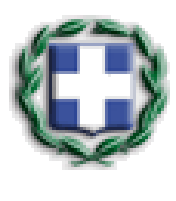 ΕΛΛΗΝΙΚΗ ΔΗΜΟΚΡΑΤΙΑΥΠΟΥΡΓΕΙΟ ΠΑΙΔΕΙΑΣ ΚΑΙ ΘΡΗΣΚΕΥΜΑΤΩΝ----ΠΕΡΙΦΕΡΕΙΑΚΗ Δ/ΝΣΗ Π. & Δ. ΕΚΠ/ΣΗΣ ΗΠΕΙΡΟΥ----     Δ/ΝΣΗ ΔΕΥΤΕΡΟΒΑΘΜΙΑΣ ΕΚΠΑΙΔΕΥΣΗΣ  Ν. ΑΡΤΑΣ----Ταχ. Δ/νση: Ταγματάρχη Παπακώστα 6Τ.Κ. – Πόλη: 47132 – ΆρταΙστοσελίδα: http://dide.art.sch.grEmail: mail@dide.art.sch.grΠληροφορίες: Δώδου ΣοφίαΤηλέφωνο: 2681070380ΕΛΛΗΝΙΚΗ ΔΗΜΟΚΡΑΤΙΑΥΠΟΥΡΓΕΙΟ ΠΑΙΔΕΙΑΣ ΚΑΙ ΘΡΗΣΚΕΥΜΑΤΩΝ----ΠΕΡΙΦΕΡΕΙΑΚΗ Δ/ΝΣΗ Π. & Δ. ΕΚΠ/ΣΗΣ ΗΠΕΙΡΟΥ----     Δ/ΝΣΗ ΔΕΥΤΕΡΟΒΑΘΜΙΑΣ ΕΚΠΑΙΔΕΥΣΗΣ  Ν. ΑΡΤΑΣ----Ταχ. Δ/νση: Ταγματάρχη Παπακώστα 6Τ.Κ. – Πόλη: 47132 – ΆρταΙστοσελίδα: http://dide.art.sch.grEmail: mail@dide.art.sch.grΠληροφορίες: Δώδου ΣοφίαΤηλέφωνο: 2681070380ΑΝΑΡΤΗΤΕΑ ΣΤΟ ΔΙΑΔΙΚΤΥΟΆρτα, 25-02-2022Αρ. Πρωτ.: 1954ΕΛΛΗΝΙΚΗ ΔΗΜΟΚΡΑΤΙΑΥΠΟΥΡΓΕΙΟ ΠΑΙΔΕΙΑΣ ΚΑΙ ΘΡΗΣΚΕΥΜΑΤΩΝ----ΠΕΡΙΦΕΡΕΙΑΚΗ Δ/ΝΣΗ Π. & Δ. ΕΚΠ/ΣΗΣ ΗΠΕΙΡΟΥ----     Δ/ΝΣΗ ΔΕΥΤΕΡΟΒΑΘΜΙΑΣ ΕΚΠΑΙΔΕΥΣΗΣ  Ν. ΑΡΤΑΣ----Ταχ. Δ/νση: Ταγματάρχη Παπακώστα 6Τ.Κ. – Πόλη: 47132 – ΆρταΙστοσελίδα: http://dide.art.sch.grEmail: mail@dide.art.sch.grΠληροφορίες: Δώδου ΣοφίαΤηλέφωνο: 2681070380ΕΛΛΗΝΙΚΗ ΔΗΜΟΚΡΑΤΙΑΥΠΟΥΡΓΕΙΟ ΠΑΙΔΕΙΑΣ ΚΑΙ ΘΡΗΣΚΕΥΜΑΤΩΝ----ΠΕΡΙΦΕΡΕΙΑΚΗ Δ/ΝΣΗ Π. & Δ. ΕΚΠ/ΣΗΣ ΗΠΕΙΡΟΥ----     Δ/ΝΣΗ ΔΕΥΤΕΡΟΒΑΘΜΙΑΣ ΕΚΠΑΙΔΕΥΣΗΣ  Ν. ΑΡΤΑΣ----Ταχ. Δ/νση: Ταγματάρχη Παπακώστα 6Τ.Κ. – Πόλη: 47132 – ΆρταΙστοσελίδα: http://dide.art.sch.grEmail: mail@dide.art.sch.grΠληροφορίες: Δώδου ΣοφίαΤηλέφωνο: 2681070380Α Π Ο Φ Α Σ Η